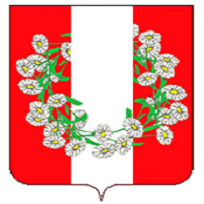 АДМИНИСТРАЦИЯ БУРАКОВСКОГО СЕЛЬСКОГО ПОСЕЛЕНИЯ КОРЕНОВСКОГО РАЙОНАПОСТАНОВЛЕНИЕ/проектот 00.12.2023                                                                                                                           № 00х.БураковскийОб утверждении перечня муниципальных услуг администрации Бураковского сельского поселения Кореновского района, предоставление которых посредством комплексного запроса не осуществляется  В соответствии с пунктом 13 статьи 15.1 Федерального закона от 27 июля 2010 года № 210-ФЗ «Об организации предоставления государственных и муниципальных услуг», администрация Бураковского сельского поселения Кореновского района   п о с т а н о в л я е т:Утвердить перечень муниципальных услуг администрации Бураковского сельского поселения Кореновского района, предоставление которых посредством комплексного запроса не осуществляется (прилагается).Признать утратившим силу постановление администрации Бураковского сельского поселения Кореновского района от 05 октября 2022 года № 129 «Об утверждении перечня муниципальных услуг администрации Бураковского сельского поселения Кореновского района, предоставление которых посредством комплексного запроса не осуществляется».  3. Общему отделу администрации Бураковского сельского поселения Кореновского района (Абрамкина) опубликовать настоящее постановление и разместить его на официальном сайте органов местного самоуправления Бураковского сельского поселения Кореновского района в сети «Интернет».4. Контроль за выполнением настоящего постановления оставляю за собой.5. Постановление вступает в силу после его официального опубликования.Глава Бураковского сельского поселения Кореновского района                                                                         Л.И. ОрлецкаяПРИЛОЖЕНИЕ УТВЕРЖДЕНпостановлением администрацииБураковского сельского поселенияКореновского районаот 00.12.2023  года   № ПЕРЕЧЕНЬмуниципальных услуг администрации Бураковского сельского поселения Кореновского района,  предоставление которых посредством комплексного запроса не осуществляетсяГлава Бураковского сельского поселения Кореновского района                                                                         Л.И. Орлецкая№ п/пНаименование муниципальной услуги 1Предоставление в собственность, аренду, постоянное (бессрочное) пользование, безвозмездное пользование земельного участка, находящегося в государственной или муниципальной собственности, без проведения торгов2Предоставление земельного участка, находящегося в муниципальной собственности, или государственная собственность на который не разграничена, на  торгах3Предоставление муниципального имущества в аренду или безвозмездное пользование без проведения торгов4Направление уведомления о планируемом сносе объекта капитального строительства и уведомления о завершении сноса объекта капитального строительства5Выдача разрешения (дубликата или копии разрешения) на право организации розничного рынка6Выдача разрешения на вступление в брак несовершеннолетним, достигшим возраста 16 лет7Уведомительная регистрация трудового договора с работодателем-физическим лицом, не являющимся индивидуальным предпринимателем8Выдача порубочного билета9Предоставление разрешения на осуществление земляных работ 10Согласование проекта информационной надписи и (или) обозначения на объекте культурного наследия местного значения, расположенного на территории муниципального образования11Дача письменных разъяснений налогоплательщикам и налоговым агентам по вопросам применения нормативных правовых актов муниципального образования о местных налогах и сборах